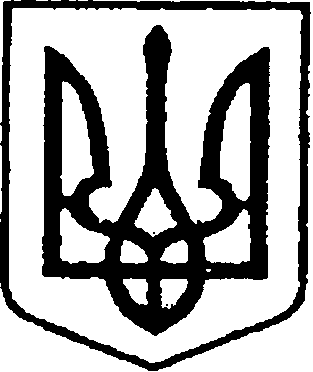 УКРАЇНАЧЕРНІГІВСЬКА ОБЛАСТЬМІСТО НІЖИНМ І С Ь К И Й  Г О Л О В А  Р О З П О Р Я Д Ж Е Н Н Явід 13 жовтня 2021 р.		                   м. Ніжин	                        №367-КПро оголошення конкурсу на заміщеннявакантної посади головного спеціаліста сектору  взаємодії  із  засобами масової інформації   (прес-центр)відділу інформаційно-аналітичної роботи та  комунікацій  з  громадськістювиконавчого комітету Ніжинської міської радиЧернігівської області	Відповідно до статей 42, 59 Закону України «Про місцеве самоврядування в Україні», наказу Національного агентства України з питань державної служби від 07.11.2019 року №203-19 «Про затвердження Типових професійно-кваліфікаційних характеристик посадових осіб місцевого самоврядування», розпорядження міського голови від 22.01.2019 року №35-К                                 «Про затвердження Порядку проведення конкурсного відбору на заміщення вакантних посад посадових осіб у виконавчих органах виконавчого комітету Ніжинської міської ради, його апараті, керівників виконавчих органів Ніжинської міської ради», Регламенту виконавчого комітету Ніжинської міської ради Чернігівської області VІІІ скликання, затвердженого рішенням Ніжинської міської ради Чернігівської області VІІІ скликання від 24.12.2020р. 
№27-4/2020 у зв’язку з виробничою необхідністю:1.Оголосити конкурс з 18 жовтня 2021 року на заміщення вакантної посади головного спеціаліста сектору  взаємодії  із  засобами масової інформації (прес-центр) відділу інформаційно-аналітичної роботи та  комунікацій  з  громадськістю виконавчого комітету Ніжинської міської ради Чернігівської області. Зазначити, що до конкурсного відбору допускаються особи, які відповідають наступним вимогам:1.1.наявність громадянства України;1.2.повна вища освіта за освітньо-кваліфікаційним рівнем магістра спеціаліста, бакалавра; 1.3.стаж роботи за фахом на службі в органах місцевого самоврядування, державній службі або в інших сферах управління не менше 1 року;	1.4.досконале володіння державною мовою (Сертифікат про рівень володіння державною мовою або Атестат про середню освіту );1.5.володіння комп’ютером та оргтехнікою.2.Відділу юридично-кадрового забезпечення апарату виконавчого комітету Ніжинської міської ради (Лега В. О.) забезпечити доступ                           до вищезазначеної інформації через оприлюднення її на офіційному сайті Ніжинської міської ради.3.Контроль за виконанням даного розпорядження залишаю за собою.       	Міський голова                                                  Олександр КОДОЛА